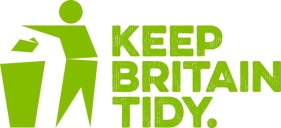 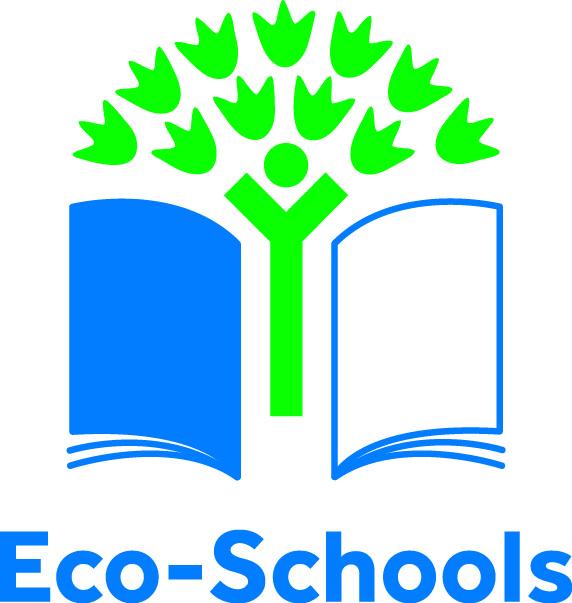 Early Years Pupils Environmental ReviewThis is a simple environmental review covering all nine of the Eco-Schools topics designed for early year’s pupils. Pupils will need help from adults and work in groups to complete this review. 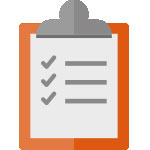 This review is designed to start discussions about the Eco-Schools topics with young pupils. The answers to the review might help your Eco-Committee choose which Eco-Schools topics they want to work on. 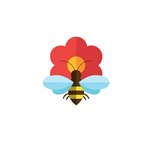 BiodiversityPupil’s Comments:If you have answered no to any of these questions then you might want to choose the biodiversity topic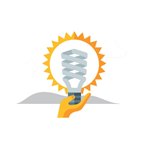 
EnergyPupil’s Comments:If you answered no to any of these questions you might want to choose the energy topic 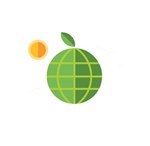 Global CitizenshipPupil’s Comments:If you answered no to any of these questions you might want to choose the global perspectives topic 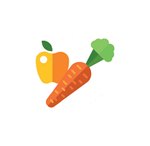 
Healthy LivingPupil’s Comments:If you answered no to any of these questions you might want to choose the healthy living topic 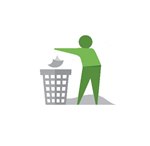 
LitterPupil’s Comments:If you answered no to any of these questions you might want to choose the litter topic 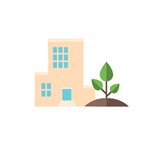 
School GroundsPupil’s Comments:If you answered no to any of these questions you might want to choose the school grounds topic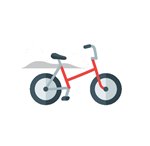 TransportPupil’s Comments:Please note that if you have answered no to most of the questions then you need to work out how to improve transport to school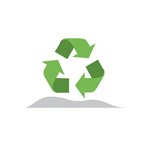 WastePupil’s Comments:If you answered no to any of the questions you might want to choose the waste topic 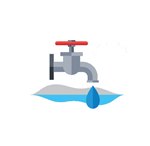 
WaterPupil’s Comments:If you answered no to any of the questions you might want to choose the water topic Name of school/NurseryDate carried outStaff contactName and age of childrenYesNoDoes your school have a nature area?Does your school have school pets? Maybe chickens, goldfish or other animalsHave you seen any bugs in the playground?YesNoAre lights always switched off when you leave a classroom?Are windows open when the radiators/heaters are on?YesNoHave you learnt about any other countries in class?Can anyone in your class say “hello” in another language?YesNoDo you run, jump or dance every day?Can you get a drink of water whenever you like?	Do you eat fruit and vegetables at school?YesNoIs the playground clean and free from litter?Are there enough bins at school?Have you done a litter pick?YesNoDo you play outside every day?Do you grow plants at school?YesNoIs there a problem with cars outside your school/nursery before school starts and at home time?Do pupils walk/cycle or take public transport to school where possible?Does your school/nursery have dry and secure storage for bikes and scooters?YesNoReduceDo you use both sides of the paperDo you have a reusable water bottles?ReuseDoes your school run book or toy swaps?RecycleCan you put paper in the recycling bin?CompostDoes your school have a compost bin?YesNoDo you always remember to turn off taps after you’ve used them?	Does your school collect rain water?